中国气象服务协会
信用等级评价申报书（防雷装置检测）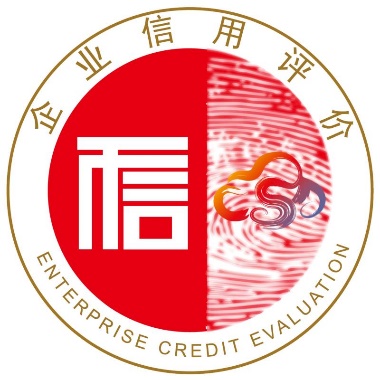 承 诺 书本单位自愿申请参加中国气象服务协会与北京国富泰信用管理有限公司联合组织的防雷装置检测机构信用等级评价。本单位承诺：在申请本信用等级评价中所提交的材料和数据全部真实、合法、有效，复印件或扫描件与原件内容一致，并对因材料虚假所引发的一切后果负责。             法定代表人签字：             单  位  盖  章：                                    年        月        日申请单位：：联 系 人：：  联系电话：：   申请日期：：         年        月        日     一、基本情况一、基本情况一、基本情况一、基本情况一、基本情况一、基本情况一、基本情况一、基本情况一、基本情况一、基本情况一、基本情况一、基本情况一、基本情况一、基本情况一、基本情况一、基本情况（一）信用评价申请情况（一）信用评价申请情况（一）信用评价申请情况（一）信用评价申请情况（一）信用评价申请情况（一）信用评价申请情况（一）信用评价申请情况（一）信用评价申请情况（一）信用评价申请情况（一）信用评价申请情况（一）信用评价申请情况（一）信用评价申请情况（一）信用评价申请情况（一）信用评价申请情况（一）信用评价申请情况（一）信用评价申请情况       初次申请□       初次申请□       初次申请□       初次申请□       初次申请□       初次申请□       初次申请□       初次申请□       初次申请□       初次申请□       初次申请□       初次申请□       初次申请□       初次申请□       初次申请□       初次申请□       复    评□       复    评□信用等级：信用等级：信用等级：信用等级：信用等级：信用等级：信用等级：有效日期：有效日期：有效日期：有效日期：有效日期：有效日期：有效日期：       协会会员       协会会员是□是□是□是□是□是□是□否□否□否□否□否□否□否□（二）基础信息情况（二）基础信息情况（二）基础信息情况（二）基础信息情况（二）基础信息情况（二）基础信息情况（二）基础信息情况（二）基础信息情况（二）基础信息情况（二）基础信息情况（二）基础信息情况（二）基础信息情况（二）基础信息情况（二）基础信息情况（二）基础信息情况（二）基础信息情况单位名称单位名称英文名称英文名称英文名称注册日期注册日期创建日期（始建于）创建日期（始建于）创建日期（始建于）统一社会信用代码统一社会信用代码经济性质经济性质经济性质法定代表人法定代表人身份证号身份证号身份证号注册资本注册资本注册地址注册地址注册地址邮编邮编经营地址经营地址经营地址联系电话联系电话传真传真传真网址网址邮箱邮箱邮箱所属区域所属区域办公场所办公场所办公场所   □自有   □租赁   □自有   □租赁   □自有   □租赁   □自有   □租赁经营范围经营范围主营业务主营业务（三）资质认证情况（三）资质认证情况（三）资质认证情况（三）资质认证情况（三）资质认证情况（三）资质认证情况（三）资质认证情况（三）资质认证情况（三）资质认证情况（三）资质认证情况（三）资质认证情况（三）资质认证情况（三）资质认证情况（三）资质认证情况（三）资质认证情况（三）资质认证情况资质认证名称资质认证名称评定单位评定单位评定单位评定单位评定单位评定单位评定单位取得时间取得时间取得时间有效期有效期有效期有效期注：填写获得的经营许可、防雷装置检测资质、实验室资质认定、质量管理体系认证等资质认证信息，并提供纸质证明材料（包括营业执照复印件），加盖公章。注：填写获得的经营许可、防雷装置检测资质、实验室资质认定、质量管理体系认证等资质认证信息，并提供纸质证明材料（包括营业执照复印件），加盖公章。注：填写获得的经营许可、防雷装置检测资质、实验室资质认定、质量管理体系认证等资质认证信息，并提供纸质证明材料（包括营业执照复印件），加盖公章。注：填写获得的经营许可、防雷装置检测资质、实验室资质认定、质量管理体系认证等资质认证信息，并提供纸质证明材料（包括营业执照复印件），加盖公章。注：填写获得的经营许可、防雷装置检测资质、实验室资质认定、质量管理体系认证等资质认证信息，并提供纸质证明材料（包括营业执照复印件），加盖公章。注：填写获得的经营许可、防雷装置检测资质、实验室资质认定、质量管理体系认证等资质认证信息，并提供纸质证明材料（包括营业执照复印件），加盖公章。注：填写获得的经营许可、防雷装置检测资质、实验室资质认定、质量管理体系认证等资质认证信息，并提供纸质证明材料（包括营业执照复印件），加盖公章。注：填写获得的经营许可、防雷装置检测资质、实验室资质认定、质量管理体系认证等资质认证信息，并提供纸质证明材料（包括营业执照复印件），加盖公章。注：填写获得的经营许可、防雷装置检测资质、实验室资质认定、质量管理体系认证等资质认证信息，并提供纸质证明材料（包括营业执照复印件），加盖公章。注：填写获得的经营许可、防雷装置检测资质、实验室资质认定、质量管理体系认证等资质认证信息，并提供纸质证明材料（包括营业执照复印件），加盖公章。注：填写获得的经营许可、防雷装置检测资质、实验室资质认定、质量管理体系认证等资质认证信息，并提供纸质证明材料（包括营业执照复印件），加盖公章。注：填写获得的经营许可、防雷装置检测资质、实验室资质认定、质量管理体系认证等资质认证信息，并提供纸质证明材料（包括营业执照复印件），加盖公章。注：填写获得的经营许可、防雷装置检测资质、实验室资质认定、质量管理体系认证等资质认证信息，并提供纸质证明材料（包括营业执照复印件），加盖公章。注：填写获得的经营许可、防雷装置检测资质、实验室资质认定、质量管理体系认证等资质认证信息，并提供纸质证明材料（包括营业执照复印件），加盖公章。注：填写获得的经营许可、防雷装置检测资质、实验室资质认定、质量管理体系认证等资质认证信息，并提供纸质证明材料（包括营业执照复印件），加盖公章。注：填写获得的经营许可、防雷装置检测资质、实验室资质认定、质量管理体系认证等资质认证信息，并提供纸质证明材料（包括营业执照复印件），加盖公章。（四）人力资源情况（单位：人）（四）人力资源情况（单位：人）（四）人力资源情况（单位：人）（四）人力资源情况（单位：人）（四）人力资源情况（单位：人）（四）人力资源情况（单位：人）（四）人力资源情况（单位：人）（四）人力资源情况（单位：人）（四）人力资源情况（单位：人）（四）人力资源情况（单位：人）（四）人力资源情况（单位：人）（四）人力资源情况（单位：人）（四）人力资源情况（单位：人）（四）人力资源情况（单位：人）（四）人力资源情况（单位：人）（四）人力资源情况（单位：人）职工总人数职工总人数社保缴纳人数社保缴纳人数社保缴纳人数职工福利情况职工福利情况□养老保险    □失业保险      □医疗保险      □工伤保险
□生育保险    □住房公积金    □其他:__________ □养老保险    □失业保险      □医疗保险      □工伤保险
□生育保险    □住房公积金    □其他:__________ □养老保险    □失业保险      □医疗保险      □工伤保险
□生育保险    □住房公积金    □其他:__________ □养老保险    □失业保险      □医疗保险      □工伤保险
□生育保险    □住房公积金    □其他:__________ □养老保险    □失业保险      □医疗保险      □工伤保险
□生育保险    □住房公积金    □其他:__________ □养老保险    □失业保险      □医疗保险      □工伤保险
□生育保险    □住房公积金    □其他:__________ □养老保险    □失业保险      □医疗保险      □工伤保险
□生育保险    □住房公积金    □其他:__________ □养老保险    □失业保险      □医疗保险      □工伤保险
□生育保险    □住房公积金    □其他:__________ □养老保险    □失业保险      □医疗保险      □工伤保险
□生育保险    □住房公积金    □其他:__________ □养老保险    □失业保险      □医疗保险      □工伤保险
□生育保险    □住房公积金    □其他:__________ □养老保险    □失业保险      □医疗保险      □工伤保险
□生育保险    □住房公积金    □其他:__________ □养老保险    □失业保险      □医疗保险      □工伤保险
□生育保险    □住房公积金    □其他:__________ □养老保险    □失业保险      □医疗保险      □工伤保险
□生育保险    □住房公积金    □其他:__________ □养老保险    □失业保险      □医疗保险      □工伤保险
□生育保险    □住房公积金    □其他:__________ 专 业 技 术 人 员专 业 技 术 人 员专 业 技 术 人 员专 业 技 术 人 员专 业 技 术 人 员专 业 技 术 人 员专 业 技 术 人 员专 业 技 术 人 员专 业 技 术 人 员专 业 技 术 人 员专 业 技 术 人 员专 业 技 术 人 员专 业 技 术 人 员专 业 技 术 人 员专 业 技 术 人 员专 业 技 术 人 员专业技术人员人数专业技术人员人数高级职称高级职称高级职称研究生及以上研究生及以上中级职称中级职称中级职称本科学历本科学历助工/技术员助工/技术员助工/技术员大专学历大专学历技工技工技工技 术 负 责 人技 术 负 责 人技 术 负 责 人技 术 负 责 人技 术 负 责 人技 术 负 责 人技 术 负 责 人技 术 负 责 人技 术 负 责 人技 术 负 责 人技 术 负 责 人技 术 负 责 人技 术 负 责 人技 术 负 责 人技 术 负 责 人技 术 负 责 人姓名姓名身份证号身份证号身份证号职称职称学历学历学历专业专业防雷检测从业时间防雷检测从业时间防雷检测从业时间现场考核现场考核  □合格     □不合格，情况说明：  □合格     □不合格，情况说明：  □合格     □不合格，情况说明：  □合格     □不合格，情况说明：  □合格     □不合格，情况说明：  □合格     □不合格，情况说明：  □合格     □不合格，情况说明：  □合格     □不合格，情况说明：  □合格     □不合格，情况说明：  □合格     □不合格，情况说明：  □合格     □不合格，情况说明：  □合格     □不合格，情况说明：  □合格     □不合格，情况说明：  □合格     □不合格，情况说明：注：现场考核合格，需提交合格证明材料。注：现场考核合格，需提交合格证明材料。注：现场考核合格，需提交合格证明材料。注：现场考核合格，需提交合格证明材料。注：现场考核合格，需提交合格证明材料。注：现场考核合格，需提交合格证明材料。注：现场考核合格，需提交合格证明材料。注：现场考核合格，需提交合格证明材料。注：现场考核合格，需提交合格证明材料。注：现场考核合格，需提交合格证明材料。注：现场考核合格，需提交合格证明材料。注：现场考核合格，需提交合格证明材料。注：现场考核合格，需提交合格证明材料。注：现场考核合格，需提交合格证明材料。注：现场考核合格，需提交合格证明材料。注：现场考核合格，需提交合格证明材料。职工总人数职工总人数职工总人数社保缴纳人数社保缴纳人数社保缴纳人数社保缴纳人数社保缴纳人数社保缴纳人数社保缴纳人数职工权益情况职工权益情况职工权益情况□养老保险    □失业保险      □医疗保险      □工伤保险    □生育保险    □住房公积金    □其他:__________ □养老保险    □失业保险      □医疗保险      □工伤保险    □生育保险    □住房公积金    □其他:__________ □养老保险    □失业保险      □医疗保险      □工伤保险    □生育保险    □住房公积金    □其他:__________ □养老保险    □失业保险      □医疗保险      □工伤保险    □生育保险    □住房公积金    □其他:__________ □养老保险    □失业保险      □医疗保险      □工伤保险    □生育保险    □住房公积金    □其他:__________ □养老保险    □失业保险      □医疗保险      □工伤保险    □生育保险    □住房公积金    □其他:__________ □养老保险    □失业保险      □医疗保险      □工伤保险    □生育保险    □住房公积金    □其他:__________ □养老保险    □失业保险      □医疗保险      □工伤保险    □生育保险    □住房公积金    □其他:__________ □养老保险    □失业保险      □医疗保险      □工伤保险    □生育保险    □住房公积金    □其他:__________ □养老保险    □失业保险      □医疗保险      □工伤保险    □生育保险    □住房公积金    □其他:__________ □养老保险    □失业保险      □医疗保险      □工伤保险    □生育保险    □住房公积金    □其他:__________ □养老保险    □失业保险      □医疗保险      □工伤保险    □生育保险    □住房公积金    □其他:__________ □养老保险    □失业保险      □医疗保险      □工伤保险    □生育保险    □住房公积金    □其他:__________ 研究生及以上学历人数研究生及以上学历人数研究生及以上学历人数高级职称人数高级职称人数高级职称人数高级职称人数高级职称人数高级职称人数高级职称人数本科学历人数本科学历人数本科学历人数中级职称人数中级职称人数中级职称人数中级职称人数中级职称人数中级职称人数中级职称人数专科学历人数专科学历人数专科学历人数初级职称人数初级职称人数初级职称人数初级职称人数初级职称人数初级职称人数初级职称人数考 核 培 训考 核 培 训考 核 培 训考 核 培 训考 核 培 训考 核 培 训考 核 培 训考 核 培 训考 核 培 训考 核 培 训考 核 培 训考 核 培 训考 核 培 训考 核 培 训考 核 培 训考 核 培 训员工培训员工培训员工培训□每年定期员工培训      □不定期员工培训      □无员工培训记录□每年定期员工培训      □不定期员工培训      □无员工培训记录□每年定期员工培训      □不定期员工培训      □无员工培训记录□每年定期员工培训      □不定期员工培训      □无员工培训记录□每年定期员工培训      □不定期员工培训      □无员工培训记录□每年定期员工培训      □不定期员工培训      □无员工培训记录□每年定期员工培训      □不定期员工培训      □无员工培训记录□每年定期员工培训      □不定期员工培训      □无员工培训记录□每年定期员工培训      □不定期员工培训      □无员工培训记录□每年定期员工培训      □不定期员工培训      □无员工培训记录□每年定期员工培训      □不定期员工培训      □无员工培训记录□每年定期员工培训      □不定期员工培训      □无员工培训记录□每年定期员工培训      □不定期员工培训      □无员工培训记录员工考核员工考核员工考核□无员工考核制度      □有员工考核制度，但未有效执行□有员工考核制度，并严格执行□无员工考核制度      □有员工考核制度，但未有效执行□有员工考核制度，并严格执行□无员工考核制度      □有员工考核制度，但未有效执行□有员工考核制度，并严格执行□无员工考核制度      □有员工考核制度，但未有效执行□有员工考核制度，并严格执行□无员工考核制度      □有员工考核制度，但未有效执行□有员工考核制度，并严格执行□无员工考核制度      □有员工考核制度，但未有效执行□有员工考核制度，并严格执行□无员工考核制度      □有员工考核制度，但未有效执行□有员工考核制度，并严格执行□无员工考核制度      □有员工考核制度，但未有效执行□有员工考核制度，并严格执行□无员工考核制度      □有员工考核制度，但未有效执行□有员工考核制度，并严格执行□无员工考核制度      □有员工考核制度，但未有效执行□有员工考核制度，并严格执行□无员工考核制度      □有员工考核制度，但未有效执行□有员工考核制度，并严格执行□无员工考核制度      □有员工考核制度，但未有效执行□有员工考核制度，并严格执行□无员工考核制度      □有员工考核制度，但未有效执行□有员工考核制度，并严格执行管 理 状 况管 理 状 况管 理 状 况管 理 状 况管 理 状 况管 理 状 况管 理 状 况管 理 状 况管 理 状 况管 理 状 况管 理 状 况管 理 状 况管 理 状 况管 理 状 况管 理 状 况管 理 状 况分类项目项目项目项目项目项目制度建设制度建设制度建设执行情况执行情况执行情况执行情况执行情况执行情况客户管理客户资信调查制度客户资信调查制度客户资信调查制度客户资信调查制度客户资信调查制度客户资信调查制度□有   □无□有   □无□有   □无□很好  □较好  □一般  □较差□很好  □较好  □一般  □较差□很好  □较好  □一般  □较差□很好  □较好  □一般  □较差□很好  □较好  □一般  □较差□很好  □较好  □一般  □较差客户管理客户风险评价制度客户风险评价制度客户风险评价制度客户风险评价制度客户风险评价制度客户风险评价制度□有   □无□有   □无□有   □无□很好  □较好  □一般  □较差□很好  □较好  □一般  □较差□很好  □较好  □一般  □较差□很好  □较好  □一般  □较差□很好  □较好  □一般  □较差□很好  □较好  □一般  □较差客户管理客户分级授信制度客户分级授信制度客户分级授信制度客户分级授信制度客户分级授信制度客户分级授信制度□有   □无□有   □无□有   □无□很好  □较好  □一般  □较差□很好  □较好  □一般  □较差□很好  □较好  □一般  □较差□很好  □较好  □一般  □较差□很好  □较好  □一般  □较差□很好  □较好  □一般  □较差客户管理客户资料管理制度客户资料管理制度客户资料管理制度客户资料管理制度客户资料管理制度客户资料管理制度□有   □无□有   □无□有   □无□很好  □较好  □一般  □较差□很好  □较好  □一般  □较差□很好  □较好  □一般  □较差□很好  □较好  □一般  □较差□很好  □较好  □一般  □较差□很好  □较好  □一般  □较差合同管理制度建设合同审批制度合同审批制度合同审批制度合同审批制度合同审批制度合同审批制度□有   □无□有   □无□有   □无□很好  □较好  □一般  □较差□很好  □较好  □一般  □较差□很好  □较好  □一般  □较差□很好  □较好  □一般  □较差□很好  □较好  □一般  □较差□很好  □较好  □一般  □较差合同管理制度建设合同签章管理制度合同签章管理制度合同签章管理制度合同签章管理制度合同签章管理制度合同签章管理制度□有   □无□有   □无□有   □无□很好  □较好  □一般  □较差□很好  □较好  □一般  □较差□很好  □较好  □一般  □较差□很好  □较好  □一般  □较差□很好  □较好  □一般  □较差□很好  □较好  □一般  □较差合同管理制度建设合同档案管理制度合同档案管理制度合同档案管理制度合同档案管理制度合同档案管理制度合同档案管理制度□有   □无□有   □无□有   □无□很好  □较好  □一般  □较差□很好  □较好  □一般  □较差□很好  □较好  □一般  □较差□很好  □较好  □一般  □较差□很好  □较好  □一般  □较差□很好  □较好  □一般  □较差合同管理制度建设合同履约控制制度合同履约控制制度合同履约控制制度合同履约控制制度合同履约控制制度合同履约控制制度□有   □无□有   □无□有   □无□很好  □较好  □一般  □较差□很好  □较好  □一般  □较差□很好  □较好  □一般  □较差□很好  □较好  □一般  □较差□很好  □较好  □一般  □较差□很好  □较好  □一般  □较差合同管理制度建设失信责任追究制度失信责任追究制度失信责任追究制度失信责任追究制度失信责任追究制度失信责任追究制度□有   □无□有   □无□有   □无□很好  □较好  □一般  □较差□很好  □较好  □一般  □较差□很好  □较好  □一般  □较差□很好  □较好  □一般  □较差□很好  □较好  □一般  □较差□很好  □较好  □一般  □较差合同管理制度建设本年度本年度本年度签订合同：    份签订合同：    份签订合同：    份签订合同：    份合同增长率：   %合同增长率：   %合同增长率：   %履约合同：    份履约合同：    份履约合同：    份履约合同：    份合同履约率：   %财务管理制度建设制度建设制度建设制度建设制度建设□财务制度      □会计制度      □预算制度  □成本核算制度  □会计信息制度  □资产管理制度  □筹资与投资制度□审计制度      □其他制度□财务制度      □会计制度      □预算制度  □成本核算制度  □会计信息制度  □资产管理制度  □筹资与投资制度□审计制度      □其他制度□财务制度      □会计制度      □预算制度  □成本核算制度  □会计信息制度  □资产管理制度  □筹资与投资制度□审计制度      □其他制度□财务制度      □会计制度      □预算制度  □成本核算制度  □会计信息制度  □资产管理制度  □筹资与投资制度□审计制度      □其他制度□财务制度      □会计制度      □预算制度  □成本核算制度  □会计信息制度  □资产管理制度  □筹资与投资制度□审计制度      □其他制度□财务制度      □会计制度      □预算制度  □成本核算制度  □会计信息制度  □资产管理制度  □筹资与投资制度□审计制度      □其他制度□财务制度      □会计制度      □预算制度  □成本核算制度  □会计信息制度  □资产管理制度  □筹资与投资制度□审计制度      □其他制度□财务制度      □会计制度      □预算制度  □成本核算制度  □会计信息制度  □资产管理制度  □筹资与投资制度□审计制度      □其他制度□财务制度      □会计制度      □预算制度  □成本核算制度  □会计信息制度  □资产管理制度  □筹资与投资制度□审计制度      □其他制度□财务制度      □会计制度      □预算制度  □成本核算制度  □会计信息制度  □资产管理制度  □筹资与投资制度□审计制度      □其他制度财务管理财务管理财务管理财务管理财务管理财务管理□财务人员定期考核□针对各部门的预算管理制度□对公司财务状况定期分析□每年针对财务人员进行外部培训□财务人员定期考核□针对各部门的预算管理制度□对公司财务状况定期分析□每年针对财务人员进行外部培训□财务人员定期考核□针对各部门的预算管理制度□对公司财务状况定期分析□每年针对财务人员进行外部培训□财务人员定期考核□针对各部门的预算管理制度□对公司财务状况定期分析□每年针对财务人员进行外部培训□财务人员定期考核□针对各部门的预算管理制度□对公司财务状况定期分析□每年针对财务人员进行外部培训□财务人员定期考核□针对各部门的预算管理制度□对公司财务状况定期分析□每年针对财务人员进行外部培训□财务人员定期考核□针对各部门的预算管理制度□对公司财务状况定期分析□每年针对财务人员进行外部培训□财务人员定期考核□针对各部门的预算管理制度□对公司财务状况定期分析□每年针对财务人员进行外部培训□财务人员定期考核□针对各部门的预算管理制度□对公司财务状况定期分析□每年针对财务人员进行外部培训□财务人员定期考核□针对各部门的预算管理制度□对公司财务状况定期分析□每年针对财务人员进行外部培训信息化管理□业务管理系统信息化□客户管理系统信息化□管理操作系统运行有效□可形成完善的统计数据□业务管理系统信息化□客户管理系统信息化□管理操作系统运行有效□可形成完善的统计数据□业务管理系统信息化□客户管理系统信息化□管理操作系统运行有效□可形成完善的统计数据□业务管理系统信息化□客户管理系统信息化□管理操作系统运行有效□可形成完善的统计数据□业务管理系统信息化□客户管理系统信息化□管理操作系统运行有效□可形成完善的统计数据□业务管理系统信息化□客户管理系统信息化□管理操作系统运行有效□可形成完善的统计数据□业务管理系统信息化□客户管理系统信息化□管理操作系统运行有效□可形成完善的统计数据□业务管理系统信息化□客户管理系统信息化□管理操作系统运行有效□可形成完善的统计数据□业务管理系统信息化□客户管理系统信息化□管理操作系统运行有效□可形成完善的统计数据□业务管理系统信息化□客户管理系统信息化□管理操作系统运行有效□可形成完善的统计数据□业务管理系统信息化□客户管理系统信息化□管理操作系统运行有效□可形成完善的统计数据□业务管理系统信息化□客户管理系统信息化□管理操作系统运行有效□可形成完善的统计数据□业务管理系统信息化□客户管理系统信息化□管理操作系统运行有效□可形成完善的统计数据□业务管理系统信息化□客户管理系统信息化□管理操作系统运行有效□可形成完善的统计数据□业务管理系统信息化□客户管理系统信息化□管理操作系统运行有效□可形成完善的统计数据质量管理□通过质量管理体系认证□制定质量管理制度□未制定质量管理制度□通过质量管理体系认证□制定质量管理制度□未制定质量管理制度□通过质量管理体系认证□制定质量管理制度□未制定质量管理制度□通过质量管理体系认证□制定质量管理制度□未制定质量管理制度□通过质量管理体系认证□制定质量管理制度□未制定质量管理制度□通过质量管理体系认证□制定质量管理制度□未制定质量管理制度□通过质量管理体系认证□制定质量管理制度□未制定质量管理制度□通过质量管理体系认证□制定质量管理制度□未制定质量管理制度□通过质量管理体系认证□制定质量管理制度□未制定质量管理制度□通过质量管理体系认证□制定质量管理制度□未制定质量管理制度□通过质量管理体系认证□制定质量管理制度□未制定质量管理制度□通过质量管理体系认证□制定质量管理制度□未制定质量管理制度□通过质量管理体系认证□制定质量管理制度□未制定质量管理制度□通过质量管理体系认证□制定质量管理制度□未制定质量管理制度□通过质量管理体系认证□制定质量管理制度□未制定质量管理制度注：机构通过质量管理体系认证，需提供证书复印件。注：机构通过质量管理体系认证，需提供证书复印件。注：机构通过质量管理体系认证，需提供证书复印件。注：机构通过质量管理体系认证，需提供证书复印件。注：机构通过质量管理体系认证，需提供证书复印件。注：机构通过质量管理体系认证，需提供证书复印件。注：机构通过质量管理体系认证，需提供证书复印件。注：机构通过质量管理体系认证，需提供证书复印件。注：机构通过质量管理体系认证，需提供证书复印件。注：机构通过质量管理体系认证，需提供证书复印件。注：机构通过质量管理体系认证，需提供证书复印件。注：机构通过质量管理体系认证，需提供证书复印件。注：机构通过质量管理体系认证，需提供证书复印件。注：机构通过质量管理体系认证，需提供证书复印件。注：机构通过质量管理体系认证，需提供证书复印件。注：机构通过质量管理体系认证，需提供证书复印件。应 收 账 款 管 理应 收 账 款 管 理应 收 账 款 管 理应 收 账 款 管 理应 收 账 款 管 理应 收 账 款 管 理应 收 账 款 管 理应 收 账 款 管 理应 收 账 款 管 理应 收 账 款 管 理应 收 账 款 管 理应 收 账 款 管 理应 收 账 款 管 理应 收 账 款 管 理应 收 账 款 管 理应 收 账 款 管 理账龄结构期末余额（万元）期末余额（万元）期末余额（万元）期末余额（万元）期末余额（万元）占全部应收账款的比例（%）占全部应收账款的比例（%）占全部应收账款的比例（%）占全部应收账款的比例（%）占全部应收账款的比例（%）占全部应收账款的比例（%）占全部应收账款的比例（%）上年年末余额（万元）上年年末余额（万元）上年年末余额（万元）1年以内1至2年2至3年3年以上合计应收账款管理制度坏账准备提取比例坏账准备提取比例坏账准备提取比例坏账准备提取比例1年期：     %；1-2年：     %；2-3年：     %；3年以上：     %1年期：     %；1-2年：     %；2-3年：     %；3年以上：     %1年期：     %；1-2年：     %；2-3年：     %；3年以上：     %1年期：     %；1-2年：     %；2-3年：     %；3年以上：     %1年期：     %；1-2年：     %；2-3年：     %；3年以上：     %1年期：     %；1-2年：     %；2-3年：     %；3年以上：     %1年期：     %；1-2年：     %；2-3年：     %；3年以上：     %1年期：     %；1-2年：     %；2-3年：     %；3年以上：     %1年期：     %；1-2年：     %；2-3年：     %；3年以上：     %1年期：     %；1-2年：     %；2-3年：     %；3年以上：     %1年期：     %；1-2年：     %；2-3年：     %；3年以上：     %应收账款管理制度每月分析企业总体账龄结构每月分析企业总体账龄结构每月分析企业总体账龄结构每月分析企业总体账龄结构每月分析企业总体账龄结构每月分析企业总体账龄结构每月分析企业总体账龄结构每月分析企业总体账龄结构每月分析企业总体账龄结构□是    □否□是    □否□是    □否□是    □否□是    □否□是    □否应收账款管理制度每月分析每个客户的账龄结构每月分析每个客户的账龄结构每月分析每个客户的账龄结构每月分析每个客户的账龄结构每月分析每个客户的账龄结构每月分析每个客户的账龄结构每月分析每个客户的账龄结构每月分析每个客户的账龄结构每月分析每个客户的账龄结构□是    □否□是    □否□是    □否□是    □否□是    □否□是    □否应收账款管理制度应收账款到期前提醒客户付款制度应收账款到期前提醒客户付款制度应收账款到期前提醒客户付款制度应收账款到期前提醒客户付款制度应收账款到期前提醒客户付款制度应收账款到期前提醒客户付款制度应收账款到期前提醒客户付款制度应收账款到期前提醒客户付款制度应收账款到期前提醒客户付款制度□是    □否□是    □否□是    □否□是    □否□是    □否□是    □否应收账款管理制度应收账款到期后定期向客户追账制度应收账款到期后定期向客户追账制度应收账款到期后定期向客户追账制度应收账款到期后定期向客户追账制度应收账款到期后定期向客户追账制度应收账款到期后定期向客户追账制度应收账款到期后定期向客户追账制度应收账款到期后定期向客户追账制度应收账款到期后定期向客户追账制度□是    □否□是    □否□是    □否□是    □否□是    □否□是    □否应收账款管理制度抵押与担保制度抵押与担保制度抵押与担保制度抵押与担保制度抵押与担保制度抵押与担保制度抵押与担保制度抵押与担保制度抵押与担保制度□是    □否□是    □否□是    □否□是    □否□是    □否□是    □否（五）财务状况（单位：万元）（五）财务状况（单位：万元）（五）财务状况（单位：万元）（五）财务状况（单位：万元）（五）财务状况（单位：万元）（五）财务状况（单位：万元）指标前三年前两年前两年前一年前一年资产总额净资产净利润固定资产工资支出检测收入总额检测项目数职工教育经费科技研发经费注：需要提交近三年审计报告、财务报表，加盖机构公章。注：需要提交近三年审计报告、财务报表，加盖机构公章。注：需要提交近三年审计报告、财务报表，加盖机构公章。注：需要提交近三年审计报告、财务报表，加盖机构公章。注：需要提交近三年审计报告、财务报表，加盖机构公章。注：需要提交近三年审计报告、财务报表，加盖机构公章。（六）科技奖项（六）科技奖项（六）科技奖项（六）科技奖项（六）科技奖项（六）科技奖项产品/项目名称奖项名称获奖时间获奖时间评奖机构评奖机构（七）科技论文（七）科技论文（七）科技论文（七）科技论文（七）科技论文（七）科技论文论文名称刊登期刊刊登期刊期刊级别期刊级别第一作者（八）标准制定情况（八）标准制定情况（八）标准制定情况（八）标准制定情况（八）标准制定情况（八）标准制定情况标准名称标准性质（国家、行业、地方或团体）标准性质（国家、行业、地方或团体）发布时间发布时间所起作用（主导、参与）（九）质量考核情况（九）质量考核情况（九）质量考核情况（九）质量考核情况（九）质量考核情况（九）质量考核情况考核单位考核日期考核合格率考核合格率考核内容考核内容二、主要检测业绩二、主要检测业绩二、主要检测业绩二、主要检测业绩二、主要检测业绩二、主要检测业绩二、主要检测业绩二、主要检测业绩二、主要检测业绩序号检测项目名称受检单位名称主要检测内容合同编号合同额（万元）完成时间质量考核情况备注1234567891011121314151617181920三、单位信用记录三、单位信用记录三、单位信用记录三、单位信用记录三、单位信用记录（一）政府部门或社会中介组织评定的信用等级（一）政府部门或社会中介组织评定的信用等级（一）政府部门或社会中介组织评定的信用等级（一）政府部门或社会中介组织评定的信用等级（一）政府部门或社会中介组织评定的信用等级信用等级名称及等级证书编号评定时间评定有效期评定单位名称（二）诉讼和仲裁记录（二）诉讼和仲裁记录（二）诉讼和仲裁记录（二）诉讼和仲裁记录（二）诉讼和仲裁记录原告
（申请人）被告
（被申请人）起诉时间原因目前解决情况（三）不良行为记录（三）不良行为记录（三）不良行为记录（三）不良行为记录（三）不良行为记录违规事项发生时间处理时间处理结果处理单位（四）荣誉记录（四）荣誉记录（四）荣誉记录（四）荣誉记录（四）荣誉记录奖项名称奖项名称获奖时间颁奖单位颁奖单位（五）公益记录（五）公益记录（五）公益记录（五）公益记录（五）公益记录公益活动名称公益活动名称时间内容内容注：1、填写单位申报年度近三年的各种信用记录；
    2、政府部门或社会中介组织评定的信用等级，包括工商、税务、质检、海关、银行以及其他组织评定的信用等级；
    3、公益活动包括抢险救灾、公益助学、社会救助等行为，且得到县级以上政府部门认可，提交证明材料。注：1、填写单位申报年度近三年的各种信用记录；
    2、政府部门或社会中介组织评定的信用等级，包括工商、税务、质检、海关、银行以及其他组织评定的信用等级；
    3、公益活动包括抢险救灾、公益助学、社会救助等行为，且得到县级以上政府部门认可，提交证明材料。注：1、填写单位申报年度近三年的各种信用记录；
    2、政府部门或社会中介组织评定的信用等级，包括工商、税务、质检、海关、银行以及其他组织评定的信用等级；
    3、公益活动包括抢险救灾、公益助学、社会救助等行为，且得到县级以上政府部门认可，提交证明材料。注：1、填写单位申报年度近三年的各种信用记录；
    2、政府部门或社会中介组织评定的信用等级，包括工商、税务、质检、海关、银行以及其他组织评定的信用等级；
    3、公益活动包括抢险救灾、公益助学、社会救助等行为，且得到县级以上政府部门认可，提交证明材料。注：1、填写单位申报年度近三年的各种信用记录；
    2、政府部门或社会中介组织评定的信用等级，包括工商、税务、质检、海关、银行以及其他组织评定的信用等级；
    3、公益活动包括抢险救灾、公益助学、社会救助等行为，且得到县级以上政府部门认可，提交证明材料。四、经营管理（一）机构简介注：对机构基本情况介绍。（二）机构治理注：从组织框架、部门设置、岗位职责、人员配备等方面，具体描述机构治理情况。（三）管理制度注：提交机构管理制度，包括文件控制与维护、人员管理、资产管理、车辆管理、财务管理、合同管理、原始记录管理、检测报告管理、质量记录控制、计算机数据控制、业务工作流程、检测质量控制、申诉和投诉处理、防止不正当干扰、保密管理等。（四）档案管理（四）档案管理（四）档案管理注：对档案管理以及执行情况进行说明。注：对档案管理以及执行情况进行说明。注：对档案管理以及执行情况进行说明。（五）安全生产管理（五）安全生产管理（五）安全生产管理安全生产管理制度□有制度（提交管理制度文件）    □无制度□有制度（提交管理制度文件）    □无制度定期安全培训□有培训（提交培训证明材料）    □无培训□有培训（提交培训证明材料）    □无培训安全防护用品配备□配备齐全，且在有效期内        □配备齐全，但已超保质期      □未配备□配备齐全，且在有效期内        □配备齐全，但已超保质期      □未配备人员持证情况□高空作业证人员（提交证书复印件）    □电工证人员（提交证书复印件）    □高空作业证人员（提交证书复印件）    □电工证人员（提交证书复印件）    （六）信息化管理（六）信息化管理（六）信息化管理办公自动化管理系统办公自动化管理系统□已建立，并有效运行    □已建立，未有效运行   □未建立检测项目信息化管理系统检测项目信息化管理系统□已建立，并有效运行    □已建立，未有效运行   □未建立网站建设网站建设□已建立，信息更新及时  □已建立，未有效运行   □未建立（七）质量监督管理（七）质量监督管理（七）质量监督管理内部质量监督机制内部质量监督机制□已建立内部质量监督机制，并定期监督回访（提交证明材料）    
□已建立，但未有效运行     □未建立（八）发展战略（八）发展战略（八）发展战略注：介绍机构发展战略、长远规划、保障措施等情况。注：介绍机构发展战略、长远规划、保障措施等情况。注：介绍机构发展战略、长远规划、保障措施等情况。（九）技术优势（九）技术优势（九）技术优势（九）技术优势（九）技术优势注：介绍机构技术创新规划、技术团队建设、技术交流及专家培训、技术专利等情况。注：介绍机构技术创新规划、技术团队建设、技术交流及专家培训、技术专利等情况。注：介绍机构技术创新规划、技术团队建设、技术交流及专家培训、技术专利等情况。注：介绍机构技术创新规划、技术团队建设、技术交流及专家培训、技术专利等情况。注：介绍机构技术创新规划、技术团队建设、技术交流及专家培训、技术专利等情况。（十）检测业务开展（十）检测业务开展（十）检测业务开展（十）检测业务开展（十）检测业务开展检测标准标准配备情况：标准配备情况：检测标准标准更新情况：标准更新情况：检测标准现场检测作业指导书现场检测作业指导书□有（提交纸质材料）    □无□有（提交纸质材料）    □无仪器设备检测仪器配备情况：检测仪器配备情况：仪器设备检测仪器设备经法定计量检定校准情况：检测仪器设备经法定计量检定校准情况：仪器设备仪器设备管理制度仪器设备管理制度□有（提交纸质材料）    □无□有（提交纸质材料）    □无检测合同□检测内容    □服务期限     □收费标准       （提交合同复印件）□检测内容    □服务期限     □收费标准       （提交合同复印件）□检测内容    □服务期限     □收费标准       （提交合同复印件）□检测内容    □服务期限     □收费标准       （提交合同复印件）原始记录□填写规范    □记录完整     □责任人签字     （提交原始记录复印件）□填写规范    □记录完整     □责任人签字     （提交原始记录复印件）□填写规范    □记录完整     □责任人签字     （提交原始记录复印件）□填写规范    □记录完整     □责任人签字     （提交原始记录复印件）检测报告□编制规范    □建议措施可行     □结论一致   （提交检测报告复印件）□编制规范    □建议措施可行     □结论一致   （提交检测报告复印件）□编制规范    □建议措施可行     □结论一致   （提交检测报告复印件）□编制规范    □建议措施可行     □结论一致   （提交检测报告复印件）检测质量气象主管机构对检测项目质量考核合格率：         %气象主管机构对检测项目质量考核合格率：         %气象主管机构对检测项目质量考核合格率：         %气象主管机构对检测项目质量考核合格率：         %投诉处理□客户投诉，妥善解决 （提交情况说明）   
□客户投诉未解决      □无投诉       □客户投诉，妥善解决 （提交情况说明）   
□客户投诉未解决      □无投诉       □客户投诉，妥善解决 （提交情况说明）   
□客户投诉未解决      □无投诉       □客户投诉，妥善解决 （提交情况说明）   
□客户投诉未解决      □无投诉       投诉处理通过回访、电话调查等方式，获得客户满意度为：         %通过回访、电话调查等方式，获得客户满意度为：         %通过回访、电话调查等方式，获得客户满意度为：         %通过回访、电话调查等方式，获得客户满意度为：         %注：以上所有材料，需提供纸质证明材料，加盖机构公章。注：以上所有材料，需提供纸质证明材料，加盖机构公章。注：以上所有材料，需提供纸质证明材料，加盖机构公章。注：以上所有材料，需提供纸质证明材料，加盖机构公章。注：以上所有材料，需提供纸质证明材料，加盖机构公章。